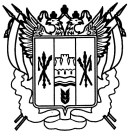 Российская ФедерацияРостовская областьЗаветинский районмуниципальное образование «Заветинское сельское поселение»Администрация Заветинского сельского поселенияПостановление№ 111  10. 12.2021                                                                                         с. Заветное           В соответствие с Федеральными законами от  06.10.2003 № 131-ФЗ «Об общих принципах организации местного самоуправления в Российской Федерации», от 28.12.2013 № 443-ФЗ  «О федеральной информационной адресной системе и о внесении изменений в Федеральный закон «Об общих принципах организации местного самоуправления в Российской Федерации», постановлением Российской Федерации от 19.11.2014 № 1221 «Об утверждении правил присвоения, изменения и аннулирования адресов», Уставом  муниципального образования «Заветинское сельское поселение», на основании заявления Мадаева Саид-Хусейна Вахаевича от 08.12.2021 о присвоении адреса жилому дому с кадастровым номером 61:11:0010101:7332.                                             ПОСТАНОВЛЯЮ:Присвоить адрес объекту адресации: жилому дому с кадастровым номером 61:11:0010101:7332, площадью 79,8 кв. метров, расположенному по адресному ориентиру: Российская Федерация, Ростовская область, Заветинский район, с. Заветное, севернее 10км, адрес: Российская Федерация, Ростовская область, Заветинский район, Заветинское сельское поселение, с. Заветное, поезд Северный, д. 5-а.2. Главному специалисту по вопросам муниципального хозяйства Администрации Заветинского сельского поселения И.А. Шпаковой внести в федеральную информационную адресную систему (ФИАС) адрес объекта недвижимости, присвоенный настоящим постановлением.            3. Постановление вступает в силу с даты регистрации и подлежит        официальному опубликованию.             4. Контроль за выполнением постановления оставляю за собой. Глава Администрации Заветинского сельского поселения                                            С.И. Бондаренко                  Постановление вносит старший инспекторпо благоустройству О присвоении адреса жилому дому с кадастровым номером 61:11:0010101:7332